Результаты зачетной контрольной  + описание способа их полученияКаждая из первых трех задач  варианта стоит 20 баллов, стоимость четвертой и пятой задач - 40 баллов, а  шестой – 60.Меню: 		от  0  до 30 баллов -  3                    		от  30  до 45 -  	4                     		от  45  до 60 - 	5                         	от  60  до 90 - 	6                          	от  90  до 120 -	7                                	от  120  до 150 -	8                                    от  150  до 180 - 	9                                    от  180  до 200 -	10Проверьте, не ошиблись ли мы при подсчете баллов. О найденных арифметических (неумышленных) ошибках немедленно сообщите                   О.В. Шварцману - исправим. Если Вы  несогласны  с табличкой, то приходите на  будущей  неделе на показ работ во вторник с 13.30 до 15.00  и в четверг  с 13.30 до16.30  в 203.После чего, мы подведем окончательные итоги первого модуля по геометрии.Считаем баллы и смотрим в меню:Юшко     +/2, +-, -+, - ,- ,-				30				4Худалиев     -+, +/2, -+, -, -, 0           		20                    		3Богданов     +, +, +, +, +-, +                		190              			10Гладков                                                                       				10 (досрочно)Казанин     +, +, +, +, +, +              			200 				10Шмелев Игорь     +/2, +-, +, +-, +-, -+		120				8Долгих     +-, -+, 0, -, 0, 0				20				3Щепинова      +-, +-, +/2, -+, 0, +/2			80				6Сотский      +, +/2, +, +/2, +, 0			110				7Сморчков     +, +, +, +, +-, 0				130				8Сафронова     +/2-, +/2, +, +, +-, -			110 				7Борисова     +-, +-, +/2, +/2, 0, +/2			95				7Хадаев      +, +, +, +, +, +				200				10Шмелев     +, +/2, 0, +-, +/2, 0 			80 				6Короленков      +, +/2, +, -, +, 0			90				7Данилов     +/2, +, +, 0, 0, -				50 				5Горский      +/2, +/2, +, +-, 0, +/2 			100				7Коровкина      +/2, +-, +, -, 0, 0			45				5Мухтаров     +/2, +/2, +, 0, 0, -+			55				5Дымченко     +, +/2, -+, -+, +/2, 0			65				6Дмитриева     +, +, +, +, +, +-			185				10Зуев     +-, 0, -, +/2, +-, +/2				95				7Мерзляков     +/2, +/2, +, +, +-, +/2			140				8Имас      +, 0, +, +, 0, +-				125 				8Шейнкман     +/2, -+, +, -+, 0, -			45				5Путинцева Александра     +, +/2, +, +, +, 0	130 				8Шахов Дмитрий     +-, -, +, 0, 0, +/2		65				6Кокин Алексей      +-, +, +, +, 0, +			155				9Биттер Илья      +/2, +, +, +, +, 0			130				8Пятернев Иван     +, -, +, +, +, +- 			65				9Попкович Александр     +-, +, +, +, -, +-		140				8Мяктинов Павел      +, +, +, +, -+, 0		110				7Солоненко Иван      +, +, +, +, -+, +		170				9Тельпуховский Игорь     +, +, +, +, 0, 0		100 				7Финько Анна     +, -, +, 0, 0, 0			40				4Синицин Антон     +-, -, +, +, +, +/2		145				8Думанский Илья     +-, +, +, +, +, +			190				10Мухаметшина Даяна     +, +, +, 0, 0, 0		60				6Кротков Данил     +-, -, 0, 0, 0, 0			15				3Авдиенко Олег     +-, +, 0, -, 0, 0			35				4Матвеев Александр      +-,  +/2, +, +, +, +-		170				9Иволгина Софья     +/2, -+, +, -+, 0, +/2		75				6Смирнов Павел     +-, 0, +, -+, -+, 0			55				5Селянин Федор     +, +-, +, +, +, +-			180				10Гончаров Евгений     +-, +/2, +, -+, +-, +-		135				8Осипова Татьяна     +-, +/2, +-, -+, 0, 0		50				5Логашенко Борис     +-, +/2, +, +, -+, +/2		125				8Попов Дмитрий      +- , +/2, +, +, 0, +-		130				8Козырев Дмитрий     +, +-, +, -+, -+, 0		75				6Огарок Петр     +, +, +, +, +, +-			185				10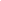 Антонова      +-, +-, +, -- , 0, --			50 				5Белопашенцева      +, +-,  +,  +, +, + 		190 				10Виленский      +-, --, +-, --, +, 0  			70				6Журжин     +-, +, -+, 0, 0, 0  				50				5Леонкин     +, +-, +, +, +, + 				195				10Павлов     +, +/2, +, +-, +, +				180				10Попов М. +-, +-, +, --, 0, --				50				5 Рогачевская  +-, +, +, 0, 0, 0 			55				5Сивец     +-, +-, --, 0, 0, 0				30				4Стоян     +, +-, +, +, +, 0				135				8Тертерян     +, +-, +, +, +, +				195 				10Тубалыков     +, +, 0, 0, 0, 0				40				4Хмельницкий      +, +-, +, -+, +, 0 			105				7Шухова     +-, +-, +, --, 0, 0				50				5Брусенцев Александр     +, +, +, +, +, -+		155				9Вздоров Алексей     +, +-, -+, +, +, 0		120				8Волков Артем      +, +, +, 0, +, +			160				9(сдавал академическую разницу) Дашевский Максим     -, -+, +, +, 0			100				7Денисова Елена      +, +-, +, +, +, +			195				10 Зимин Александр      +, +-, +, +, +, +		195				10Мазунин Дмитрий      +, +-, +, 0, 0, 0 		55				5Тарасенко Андрей      +, +-, +, +, +, +		195				10